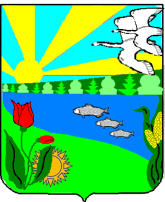 Администрация  Песковатского сельского поселениеГородищенского муниципального района Волгоградской областих.Песковатка Городищенского муниципального района Волгоградской области  тел. (268) 4-11-17                                       П О С Т А Н О В Л Е Н И Еот  24 .12. 2020  г.                                                                     № 100Об утверждении антинаркотического плана работы антинаркотической комиссии администрации Песковатского сельского поселения на 2021 годВ соответствии с Указом Президента Российской Федерации от 18.10.2007 №1374 «О дополнительных мерах по противодействию незаконному обороту наркотических средств, психотропных веществ и их прекурсоров», п.2 ст.7 Федерального закона от 08.01.1998 г. №3-ФЗ «О наркотических средствах и психотропных веществах», п.п.8,9 «Стратегии государственной антинаркотической политики Российской Федерации до 2021 года», утверждённого указом Президента РФ от 09.06.2010 г. №690                                           ПОСТАНОВЛЯЮ:1. Утвердить антинаркотический план работы администрации Песковатского сельского поселения на 2021  год (приложение №1).2. Утвердить состав антинаркотической комиссии Песковатского сельского поселения (приложение №2).3. Контроль за выполнением настоящего постановления оставляю за собой.4. Обнародовать настоящее постановление на информационном стенде и на официальном сайте администрации Песковатского сельского поселения.Глава Песковатского сельского поселения                                               А.А.ТоршинПриложение № 1 к постановлению от 24 .12 .2020г. № 100АНТИНАРКОТИЧЕСКИЙ ПЛАНработы антинаркотической комиссии администрации Песковатского сельского поселения на 2021 годПриложение № 2                                                                                       к постановлению от 24 .12.2020г. № 100СОСТАВ антинаркотической комиссии администрации Песковатского сельского поселения Торшин Артём Александрович – глава администрации Песковатского сельского поселения;Дегтярева Любовь Валерьевна - ведущий специалист администрации;3. Ганичева Марина Александровна – ведущий специалист администрации;4. Гончарова Надежда Александровна – директор Песковатского центра культуры;5. Подлинева Ирина Олеговна – фельдшер Песковатского ФАП (по согласованию);6. Свинарчук Ольга Феофановна – заведующая филиалом «Песковатская средняя школа» (по согласованию);7. Жемчужнова Юлия Васильевна – депутат Песковатского Совета, депутатов, заведующая Песковатским отделом Городищенского музея (по согласованию);8. Арькова Алла Михайловна – заведующая Песковатской сельской библиотекой;9. Скуратов Александр Михайлович – председатель ТОС «Песковатский» (по согласованию)№ п\пНаименование мероприятийОтветственные исполнителиСроки исполнения1Встреча со школьниками Песковатской средней школы на тему: «Создадим будущее» вместе с просмотром фильма, журналов о вреде наркомании и табакокурения среди подростковПесковатская средняя школаМарт, октябрь 2021 г.2Круглый стол на тему «Наркотикам – НЕТ!»Директор Песковатского СДК, заведующая сельской библиотекой, депутаты Песковатского Совета депутатов, администрация СПАпрель, сентябрь 2021 г.3Проведение рейдов в границах поселения и землях с/х назначения с целью выявления и уничтожения участков произрастания дикорастущих и незаконно культивируемых наркосодержащих  растенийАдминистрация СП, ТОС Песковатский,  участковый уполномоченный полицииМай-сентябрь 2021 г.4Беседа на тему о вреде наркомании, алкоголизма и курения в быту, встреча с работниками в трудовых коллективахЗаведующая ФАП, заведующая сельской библиотекой, Администрация СП, руководители организаций и предприятийПериодически5Встреча с жителями поселения на тему: «Наркомания и здоровый образ жизни»Заведующая ФАП, заведующая сельской библиотекой,  директор Песковатского СДК, Администрация СП.Май, сентябрь 2021г.6Акция, посвященная всемирному дню здоровьяЗаведующая ФАП, ТОС Песковатский, заведующая сельской библиотекой,  директор Песковатского СДК, Администрация СП.Июнь 2021 г.7Акция – протест «СПИД  не спит»Директор Песковатского СДК, заведующая сельской библиотекой, ТОС Песковатский, Администрация СПДекабрь 2021 г.8.Обеспечение на постоянной основе информирования населения о работе телефона доверия, о деятельности правоохранительных органов в сфере работы по профилактике потребления наркотиков и противодействия их распространения.Администрация СП, ТОС Песковатский,  участковый уполномоченный полиции В течение года9.Рейды по выявлению и обследованию неблагополучных семей, с целью выявления и пресечения жестокого обращения с несовершеннолетними, фактов вовлечения их в совершение преступлений, употребление спиртных напитков, наркотических или психотропных веществ.Администрация СП, ТОС Песковатский,  участковый уполномоченный полиции, специалисты КДН и ЗП по Городищенскому району.Ежеквартально